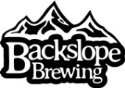 Backslope Brewing Community Night Application FormBackslope Brewing is a committed and active participant in our community and we support the many great organizations in the Flathead Valley. As a way of focusing our charitable gifts we set aside 16 nights in 2018 to benefit local non-profits.  On the first and third Tuesday of each month specified below we will donate $1 of every draft beer sold between 5:00-8:00pm to one organization. In order to be considered as a participating non-profit please complete the following information. Return by email to info@backslopebrewing.com or through mail to 1107 9th St W Columbia Falls, MT 59912.We do ask if your organization is selected that someone from your organization be present to represent you that evening. Please bring materials such as signs, brochures, etc., to bring attention to your organization and pass along information to our customers. Your representative should arrive by 4:30pm to set up any materials.Backslope Brewing will promote this event through all available channels and ask that any logo or other pertinent information be provided electronically at least one month in advance of your date. We expect your organization to also promote this event to your members and the public in as many ways as possible in order to make this a successful partnership. An organization can only be a beneficiary for one night in each calendar year. Backslope Brewing reserves the right to cancel the event.To fill out the form electronically, click on the gray boxes.Application Date:      Organization:      Contact Person:      Website:      Phone:      Email:      Address:      Is your organization a non-profit?      Yes        NoYears of operation?      Number of members?      Parent Organization and/or Affiliations:      Are you governed by a Board of Directors?     Yes		No	If no, describe organizational management and fiscal oversight.      Mission/Vision Statement      Please describe your target audience:      Please describe your service area:      Please describe your impact on Columbia Falls/Flathead Valley:      Please give examples of your current projects or needs:      How will funds from Backslope Brewing’s Community Night be used?      Please choose your top three preferred dates from the list below by numbering first, second, and third (click on the box and choose from dropdown menu): Tuesday, January 2, 2018 Tuesday, January 16, 2018 Tuesday, February 6, 2018Tuesday, February 20, 2018 Tuesday, March 6, 2018 Tuesday, March 20, 2018 Tuesday, April 3, 2018 Tuesday, April 17, 2018 Tuesday, May 1, 2018 Tuesday, May 15, 2018 Tuesday, September 18, 2018 Tuesday, October 2, 2018            Tuesday, October 16, 2018            Tuesday, November 6, 2018 Tuesday, November 20, 2018 Tuesday, December 4, 2018What resources do you have to promote the event?      